 CORSO DI LAUREA IN FILOSOFIA E SCIENZE E TECNICHE                                           PSICOLOGICHE                             Giorno  16 Luglio 2020  Ore  9:00( Proclamazione )Sede: SEDUTA DI LAUREA per via telematica Commissione  A                             Commissione  BCommissione C         SARA’ PRESENTE  COME OSPITE LA DOTT.SSA SLAVUTZKY MARINACommissione  D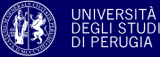 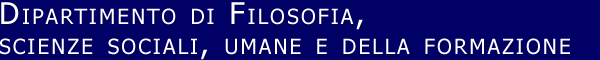 Piazza Ermini, 1 – Perugia; 075-585.4900 - Fax: 075-585.4903Chiar.mi Proff.Presidente: Valori Furia,Segretario: Casucci Marco,Borghesi Massimo, Vecchini Aurora, Moschini Marco, RaspaVeronica, Santangelo Valerio.Membri supplentiCiammarughi Francesca.Elenco laureandi:Relatore:Abbodanza SaraCiammarughi FrancescaAgueci CristinaFederici StefanoAlgieri NatalePazzagli ChiaraArtale AlessiaElisei SandroAversa DomenicoFederici StefanoBoldrini RaffaellaVecchini AuroraBorgogni FedericoFederici StefanoBovi FedericaCiammarughi FrancescaCaferra AngeloCiammarughi FrancescaCalardini CeciliaMazzeschi ClaudiaCaletti IreneCasucci MarcoCalzolaro RobertaFederici StefanoCampese MartaVecchini AuroraCaparvi SaraFederici StefanoCasolino AmericaFederici StefanoCeccaroni ElenaMarchetti GiancarloCerqueglini LucreziaPacilli Maria GiuseppinaCianetti EmmaCiammarughi FrancescaCiotti FrancescaFederici StefanoColonelli ValentinaPazzagli ChiaraCondina FrancescaFederici StefanoChiar.mi Proff.Presidente: Federici Stefano,Segretario: Alici Luca,Balboni Giulia, Dennis John Lawrence, Pazzagli Chiara, Rosati Agnese, Elisei Sandro.Membri supplentiTiberi Simona.Laureandi:Relatore:De Fino Ilenia Pazzagli ChiaraDe Gennaro IsabellaElisei SandroDello Iacovo Alfredo FrancescoCimmino LuigiDragone MattiaSantangelo ValerioFalcinelli LudovicaFalcinelli FlorianaFarruggia GiadaCalemi Francesco FedericoFasson Aldo MariaMazzeschi ClaudiaFelice NoemiAlici Luca / Delvecchio ElisaFlammini LeonardoFederici StefanoFormica FlaviaCiammarughi FrancescaFrasca ChiaraPazzagli ChiaraGabrielli GiorgiaRosati AgneseGaffi ClaritaPazzagli ChiaraGallo ChiaraPazzagli ChiaraGaudenzi Marta MariaPazzagli ChiaraGentile EleonoraPacilli Maria GiuseppinaGrassetti Maria ChiaraElisei SandroGuarducci VittoriaVecchini AuroraKokkonen Ida Netta SusannaCasucci MarcoLukacevic FrancescaCocchi FrancoMagara BenedettaDelvecchio ElisaManzo FedericaCocchi FrancoMartucci Alessia RosariaSpaccatini FedericaMelai MaraSpaccatini FedericaChiar.mi Proff.Presidente: Marianelli Massimiliano,Segretario: Delvecchio Elisa,Cocchi Franco, Ferraresi Aldo,Bianchi Ester, Marchetti Giancarlo,Possieri Andrea.Membri supplentiLaricchiuta Daniela.Laureandi:Relatore:Angeli FedericoCocchi FrancoMencarelli Riccardo Cocchi FrancoMicheli ChiaraCimmino LuigiMirabelli GiorgiaCalemi Francesco FedericoMonaci MichelaDelvecchio ElisaNatale ClaudiaRaspa VeronicaNeri GiuliaCiammarughi FrancescaPalma MariaPeciccia MaurizioPaolucci GiorgiaPeciccia MaurizioPedone IreneDelvecchio ElisaPei FrancescaSpaccatini FedericaPellicano MaraPaolacci AlvaroPepe ElenaDelvecchio ElisaPerrotta AlessiaSpaccatini FedericaPicchiarelli MariannaElisei SandroPreterossi Maria CamillaCiammarughi FrancescaPulieri GiorgiaElisei SandroRaddi AnnaPaolacci AlvaroRaffone ChiaraMoschini MarcoRago AntonellaBianchi EsterChiar.mi Proff.Presidente: Cimmino Luigi,Segretario: Calemi Francesco Federico,Ghigi Nicoletta, Garofalo Sara, PaolacciAlvaro, Peciccia Maurizio, Bernardelli Andrea.Membri supplentiMazzeschi Claudia.Laureandi:Relatore:Riccio EmanuelaElisei SandroRiccitelli AlisiaFederici StefanoRubini BarbaraPeciccia MaurizioRuggeri GiovannaPaolacci AlvaroServettini SofiaDelvecchio ElisaSottana LuciaRaspa VeronicaTavanti NoemiFederici StefanoTerlizzi ChiaraDelvecchio Elisa/Ghiglieri VeronicaTerranova GiuliaCiammarughi FrancescaTortorelli ElviritaGhigi NicolettaTracchegiani JacopoDelvecchio ElisaVallasciani DianaCiammarughi FrancescaVarano RaimondoDelvecchio ElisaZucchi LorenzaBorghesi Massimo